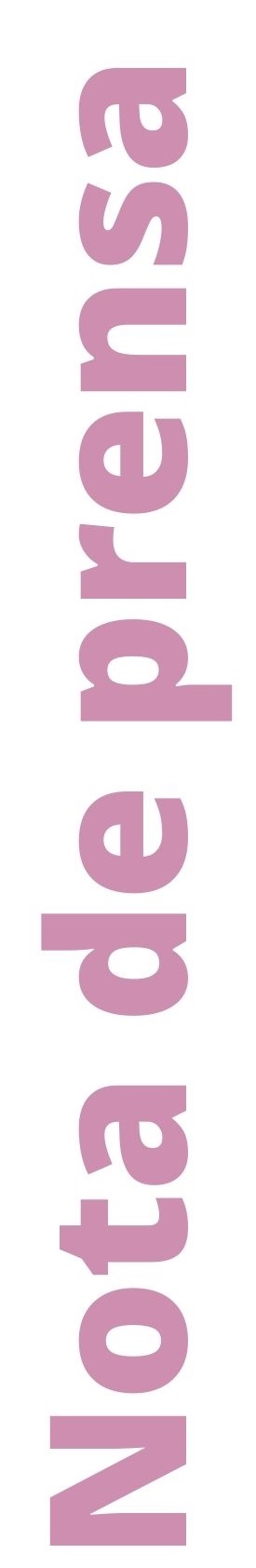 FITUR 2020La Ruta del Vino Ribera del Duero presenta su web como una eficaz herramienta de comercializaciónwww.riberate.com recibe de media más de 36.000 páginas vistas y 20.000 usuarios al mesEl 40% de los visitantes busca adquirir producto a través de este portalAranda de Duero,  16 enero 2020.- La Ruta del Vino Ribera del Duero presenta el próximo jueves 23 en FITUR su portal www.riberate.com  como un excelente puente hacia la comercialización de producto. El 40% de los visitantes de la web, que contabiliza de media mensual más de 36.000 páginas vistas y 20.000 usuarios, buscan adquirir producto y lo hacen a través de la sección “Experiencias” y de seis partners de comercialización. El portal ofrece a los visitantes toda la información necesaria para planificar su viaje entre decenas de experiencias propuestas directamente por los adheridos así como por las seis agencias de viajes que apoyan la comercialización.  Estas agencias, especializadas en organización de viajes relacionados con la enogastronomía, son:RibiérteteTop Ribera del DueroViajes Clemente Wine Travel BoutiqueEnoturismo Castilla y LeónExperiencias RibertourNIS, North Incoming ServicesLa presentación de la  Ruta del Vino Ribera del Duero en FITUR será el jueves 23 a las 16:30 horas en el stand de la Junta de Castilla y León (Pabellón 7, Stand 7B02-04).  Será una amena presentación copa de vino en mano con unos excelentes vinos de la DO Ribera del Duero y dirigida por la sumiller Pilar Cruces, de “Lust for Wine”.Tras la presentación se proyectará en primicia para todos los asistentes el nuevo vídeo promocional de la Ruta.AGENDA FITUR 2020 La agenda de la Ruta del Vino Ribera del Duero en FITUR arranca con la participación el lunes 20 en una jornada comercial organizada por la Diputación de Valladolid en Madrid, junto al resto de rutas de vino de su provincia, a la que acudirán más de 100 profesionales entre medios de comunicación especializados y agencias de viajes y turoperadores.El viernes 24 a las 12 estará en la presentación de Ribera Run Experience, evento deportivo que la Ruta ha apoyado desde su primera edición y que se ha consolidado como una de las citas más interesantes del calendario deportivo nacional. Además, en diciembre de 2019 celebró su primera edición en Mendoza (Argentina), hermanando ambos territorios vitivinícolas a través del deporte.Y ese mismo día a las 14 horas asistirá a la presentación de Aranda de Duero como Ciudad Europea del Vino.Por otro lado, la Ruta del Vino Ribera del Duero participará el sábado 25, junto a la Ruta del Vino Arlanza en una presentación dirigida al público final, a las 11:45 horas en el stand de la Junta de Castilla y León.La Ruta del Vino Ribera del Duero cerró 2018 con 383.150 visitantes, siendo la tercera más visitada en el país después de Jerez y Penedés.  Ha sido recomendada en medios de comunicación de prestigio mundial, como The New York Times y The Washington Post.___________________________________________________________________________Sobre la Ruta del Vino Ribera del Duero La Ruta del Vino Ribera del Duero recorre las cuatro provincias castellanoleonesas que engloba la Denominación de Origen homónima, Burgos, Segovia, Soria y Valladolid. Se extiende por una franja de 115 kilómetros de este a oeste y apenas 35 de norte a sur y cuenta con más de 21.000 hectáreas de viñedo. Está integrada por 308 asociados y adheridos. Entre ellos se encuentran 92 pueblos, cinco asociaciones, el Consejo Regulador de la Denominación de Origen Ribera del Duero, 60 bodegas, 51 alojamientos, 28 restaurantes y 24 museos y centros de interpretación, entre ellos seis dedicados en exclusiva al vino. Enotecas y comercios, establecimientos de ocio y oficinas de turismo completan el listado de adhesiones a este itinerario turístico.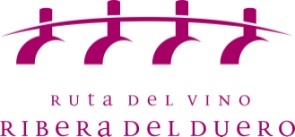 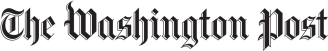 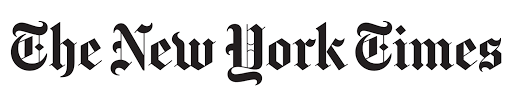 Contactos para  entrevistas:Sara García (Gerente Ruta Vino Ribera Duero) 947 10 72 54 – 637 82 59 87SCRIBO COMUNICACIÓNinfo@scribo.es Tel: 947 55 93 28Móvil: 626 107 065 (Aurora  o Nieves)